 dd. Toepassingsveld:De verantwoordelijken voor een sleutelfunctie van een IBP moeten over de passende deskundigheid en professionele betrouwbaarheid beschikken om hun functie te kunnen uitoefenen. De FSMA moet die vereisten beoordelen.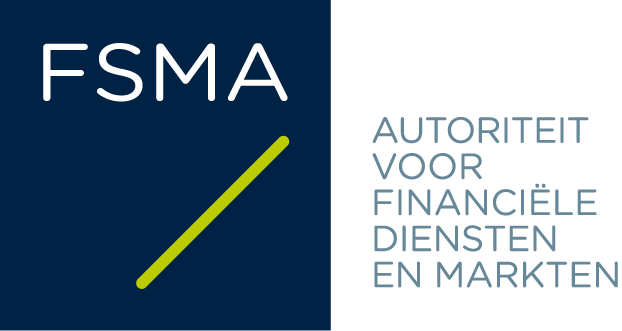 In die context vragen wij u om voor elke kandidatuur voor een verantwoordelijke voor een sleutelfunctie deze vragenlijst in te vullen en op te laden in de daartoe bestemde rubriek op eCorporate. Wij stellen u deze vragen op basis van artikel 77 van de wet van 27 oktober 2006 betreffende het toezicht op de instellingen voor bedrijfspensioenvoorziening (“WIBP”).Deze vragenlijst bestaat uit twee luiken die beiden ingevuld moeten worden. Bent u kandidaat- verantwoordelijke voor een sleutelfunctie? Vul dan luik A in. Wij hebben uw antwoorden op deze vragenlijst nodig om uw passende deskundigheid en professionele betrouwbaarheid te onderzoeken Bent u de IBP die een kandidaat-verantwoordelijke voor een sleutelfunctie voorstelt? Vul dan luik B in. We zullen uw antwoorden op deze vragenlijst gebruiken om te peilen naar de wijze waarop u als IBP uw verantwoordelijkheid inzake de passende deskundigheid en professionele betrouwbaarheid van de voorgestelde verantwoordelijke voor een sleutelfunctie van uw instelling heeft ingevuld. We houden voor de beoordeling van de deskundigheid van de verantwoordelijke voor de sleutelfunctie rekening met de mate waarin die verantwoordelijke een beroep zal doen op andere personen voor advies of voor het uitvoeren van bepaalde controleactiviteiten. We zullen hiervoor onder meer steunen op de antwoorden in luik B van de vragenlijst.Het is belangrijk dat u waarheidsgetrouw antwoordt. U moet in uw antwoorden alle informatie vermelden waarvan u redelijkerwijze kan aannemen dat ze relevant zou kunnen zijn voor onze beoordeling. Wij zullen daarbij rekening houden met de concrete omstandigheden en met de toelichting die u geeft. Het is dus niet zo dat het vermelden van bepaalde informatie automatisch tot een weigering leidt. Wij kijken onder meer naar eventuele verzachtende omstandigheden, de mate waarin de feiten aan u toerekenbaar zijn, de maatregelen die getroffen werden om de problemen te verhelpen, het tijdsverloop sinds de feiten, … Als u twijfelt of bepaalde informatie relevant is, doet u er goed aan ze toch te vermelden. U kan daarbij toelichten waarom u denkt dat de informatie niet (meer) relevant is. Wij kunnen u ook uitnodigen voor een gesprek.Wij eerbiedigen uw privacyVerwerking van persoonsgegevensDe FSMA verwerkt de persoonsgegevens die via deze vragenlijst en de bijhorende bijlagen worden verstrekt op de wijze die in haar Privacybeleid is beschreven. De FSMA verzamelt die gegevens bij de uitoefening van haar toezicht op de naleving van de vereisten inzake professionele betrouwbaarheid en passende deskundigheid, zoals bepaald bij artikel 77 van de WIBP. Zij kan de gegevens die in het kader van deze kandidaatstelling worden meegedeeld, ook gebruiken bij de beoordeling van toekomstige kandidaatstellingen voor dezelfde functie of voor functies waarvoor soortgelijke vereisten inzake professionele betrouwbaarheid en passende deskundigheid gelden, alsook bij haar toezicht op de permanente naleving van die vereisten in het kader van reeds uitgeoefende mandaten bij ondernemingen die onder haar toezicht staan.Overeenkomstig artikel 75, § 3, van de wet van 2 augustus 2002 betreffende het toezicht op de financiële sector en de financiële diensten, kan de FSMA de ingezamelde gegevens ook voor andere doeleinden gebruiken, wanneer de verwerking van die gegevens vereist is met het oog op de uitoefening van andere taken van algemeen belang waarmee zij door artikel 45, § 1, van die wet of door enige andere bepaling van nationaal of Europees recht is belast. Conform de Algemene Verordening Gegevensbescherming (Verordening (EU) 2016/679, ook “GDPR”) hebben de betrokken personen een aantal rechten in verband met hun persoonsgegevens. Sommige van die rechten zijn onderworpen aan bijzondere voorwaarden of uitzonderingen. Voor meer informatie over die rechten en de uitoefening ervan wordt verwezen naar het Privacybeleid van de FSMA.StructuurLuik AU engageert zich om volledig en waarheidsgetrouw te antwoordenUw kandidatuurU bent deskundigU bent professioneel betrouwbaarU weet welke mogelijke belangenconflicten spelenU kunt voldoende tijd aan de sleutelfunctie bestedenUw handtekeningLuik BU engageert zich om volledig en waarheidsgetrouw te antwoordenHebt u de omkadering van de sleutelfunctie beoordeeld?Uw handtekeningLuik A : U bent kandidaat-verantwoordelijke voor een sleutelfunctieU engageert zich om volledig en waarheidsgetrouw te antwoorden	Ik verbind mij ertoe de gegevens volledig en naar waarheid in te vullen. Ik ben me ervan bewust dat het achterhouden of vervalsen van relevante informatie een negatieve invloed kan hebben op de beoordeling door de FSMA van mijn professionele betrouwbaarheid en passende deskundigheid.Uw kandidatuurU bent kandidaat-verantwoordelijke voor een sleutelfunctie van …U bent kandidaat …Als natuurlijk persoonDeze rubriek moet u invullen indien u in eigen naam als natuurlijk persoon kandideert als verantwoordelijke voor een sleutelfunctie. Indien u daarentegen optreedt als vaste vertegenwoordiger voor een rechtspersoon, die kandidaat is als verantwoordelijke voor een sleutelfunctie, moet u de rubrieken 2.2.2.1. en 2.2.2.2. invullen.Als vaste vertegenwoordiger van een kandidaat-rechtspersoonGegevens over de kandidaat - rechtspersoon Gegevens over de vaste vertegenwoordiger van de kandidaat-rechtspersoon U bent kandidaat voor …Welke sleutelfunctie?Welke is de inhoud van de beoogde sleutelfunctie?Beschrijf zo concreet mogelijk uw taken en verantwoordelijkheden in de beoogde sleutelfunctie. Zal u de beoogde sleutelfunctie cumuleren met een andere functie bij de IBP?	Ja	NeeZo ja, duid hieronder aan met welke functie(s) u de beoogde sleutelfunctie zal cumuleren (kruis, indien relevant, meerdere functies aan).Indien u optreedt als vaste vertegenwoordiger van een kandidaat-rechtspersoon, duid de eventuele cumul van functies dan aan, zowel voor de kandidaat-rechtspersoon, als voor u zelf, hetzij optredend als vaste vertegenwoordiger van een rechtspersoon, hetzij in eigen naam. Kopieer de tabel, indien nodig en vermeld desgevallend voor elke tabel in welke hoedanigheid u deze invult. U bent deskundigVoor elk van de volgende vragen moet uw antwoord gelden voor uzelf:hetzij als kandidaat, hetzij als vaste vertegenwoordiger van de rechtspersoon-kandidaat.U heeft de passende beroepskwalificaties en kennisWelke diploma’s heeft u behaald?Vermeld hieronder de relevante diploma’s die u heeft behaald. Voeg zo nodig regels toe.Welke bijkomende opleidingen heeft u gevolgd?Vermeld hieronder de relevante bijkomende opleidingen die u heeft gevolgd. Voeg zo nodig regels toe.Doet u een beroep op andere personen voor advies of het uitvoeren van bepaalde controleactiviteiten ?Wij beoordelen uw deskundigheid rekening houdend met de mate waarin u een beroep doet op andere personen voor advies of het uitvoeren van bepaalde controleactiviteiten. Zal u bij de uitoefening van de beoogde sleutelfunctie een beroep doen op derden voor advies of voor de uitvoering van bepaalde controletaken?	Ja	NeenZo ja, preciseer hieronder de persoonsgegevens van deze derden, hun kwalificaties, kennis en ervaring, alsook de zaken waarvoor u op hem(n) een beroep zal doen. Voeg zo nodig regels toe.U heeft de nodige ervaringGeef een overzicht van uw ervaring gedurende de afgelopen tien jaar, voor zover die relevant is voor de beoogde sleutelfunctie. Vul één tabel in per functie. Besteed in de beschrijving van de functies aandacht aan uw plaats in de hiërarchie, uw beslissingsmacht en uw verantwoordelijkheden. Vermeld ook de functies waarin u relevante bestuurservaring hebt opgedaan.Mocht u ervaring hebben opgedaan in de financiële sector, met inbegrip van de sector van de IBP’s, vul hiervoor dan de specifieke rubrieken 3.2.3. en 3.2.4. in. Kopieer de tabellen zo vaak als nodig.Huidige functieVorige functiesHuidige functie in de financiële sectorVorige functies in de financiële sectorU bent professioneel betrouwbaarHieronder staan een reeks uitspraken waarvan wij willen weten of ze voor u van toepassing zijn.Als de uitspraak helemaal juist is voor u, bevestigt u dat de uitspraak juist is. U kan bijkomende uitleg geven, maar dat is niet vereist. Als de uitspraak niet of niet helemaal juist is voor u, moet u bijkomende uitleg geven. Dit betekent niet noodzakelijk dat uw kandidatuur zal geweigerd worden. Ook indien u twijfelt of de uitspraak helemaal van toepassing is op u, geeft u bijkomende toelichting en legt u de situatie uit. Voor deze toelichting hebben wij een modeldocument opgesteld. In de laatste kolom van de tabel vindt u telkens een verwijzing naar de betrokken rubriek van dat document (link). Zijn onderstaande uitspraken juist voor u persoonlijk of voor de rechtspersoon die kandidaat is ?Voor elk van de volgende uitspraken moet uw antwoord geldenvoor uzelf, hetzij als kandidaat, hetzij als vaste vertegenwoordiger van de rechtspersoon-kandidaat; en voor de rechtspersoon die kandideert en waarvoor u als vaste vertegenwoordiger optreedt.De vragen hebben zowel betrekking op feiten in België als in het buitenland. Zijn onderstaande uitspraken juist voor u persoonlijk, voor de rechtspersoon die kandidaat is of voor de ondernemingen waarmee u of de kandiderende rechtspersoon banden hebt?Voor elk van de volgende uitspraken moet uw antwoord geldenvoor uzelf, hetzij als kandidaat, hetzij als vaste vertegenwoordiger van de rechtspersoon-kandidaat;voor de rechtspersoon die kandidaat is en waarvoor u als vaste vertegenwoordiger optreedt; envoor elke onderneming waarmee u of de rechtspersoon die u vertegenwoordigt, banden hebt omdat u of deze rechtspersooner lid van een bestuursorgaan, effectieve leider of verantwoordelijke voor een sleutelfunctie (onafhankelijke controlefunctie) bent of geweest bent;over deze onderneming controle uitoefent of heeft uitgeoefend.Voor de ondernemingen waarmee u of de rechtspersoon die u vertegenwoordigt de hiervoor gepreciseerde banden hebt/had, moet u enkel rekening houden met feiten die dateren uit de periode waarin deze banden bestonden. De vragen hebben zowel betrekking op feiten in België als in het buitenland. Zijn u nog andere feiten bekend die relevant kunnen zijn?Zijn u nog andere feiten bekend die niet zijn opgesomd in de uitspraken hierboven en die redelijkerwijze relevant kunnen zijn voor onze beoordeling van uw professionele betrouwbaarheid? Vermeld ze dan hier. U weet welke mogelijke belangenconflicten spelenBelangenconflicten kunnen ertoe leiden dat u uw functie niet onafhankelijk en objectief kunt uitoefenen. Daarom moet u zich goed bewust zijn van de belangenconflicten die kunnen spelen tussen uzelf, de kandidaat-rechtspersoon en de IBP of haar bijdragende onderneming(en). Hieronder staan een reeks uitspraken waarvan wij willen weten of ze voor u van toepassing zijn. Als de uitspraak helemaal juist is voor u, bevestigt u dat de uitspraak juist is. U kan bijkomende uitleg geven, maar dat is niet vereist. Als de uitspraak niet of niet helemaal juist is voor u, moet u bijkomende uitleg geven. Dit betekent niet noodzakelijk dat uw kandidatuur zal geweigerd worden. Ook indien u twijfelt of de uitspraak helemaal van toepassing is op u, geeft u bijkomende toelichting en legt u de situatie uit. Voor deze toelichting hebben wij een modeldocument opgesteld. In de laatste kolom van de tabel vindt u telkens een verwijzing naar de betrokken rubriek van dat document (link). Opgelet ! In de vragen moet u “een bijdragende onderneming(en)” niet alleen begrijpen als een bijdragende onderneming zelf, maar ook als haar moeder- en dochterondernemingen. Onder “de IBP” moeten in de vragen ook de dochterondernemingen van de IBP worden begrepen.Zijn onderstaande uitspraken juist voor u persoonlijk of voor de rechtspersoon die kandidaat is?Voor elk van volgende uitspraken moet uw antwoord geldenvoor uzelf, hetzij als kandidaat, hetzij als vaste vertegenwoordiger van de rechtspersoon-kandidaat;voor de rechtspersoon die kandidaat is en waarvoor u als vaste vertegenwoordiger optreedt.Zijn onderstaande uitspraken juist voor u persoonlijk, voor de rechtspersoon die kandidaat is, voor de personen met wie u samenwoont of voor de ondernemingen waarmee u of de kandiderende rechtspersoon banden hebt?Voor elk van volgende uitspraken moet uw antwoord gelden:voor uzelf, hetzij als kandidaat, hetzij als vaste vertegenwoordiger van de rechtspersoon-kandidaat;voor de rechtspersoon die kandidaat- is en waarvoor u als vaste vertegenwoordiger optreedt;voor alle personen met wie u samenwoont;voor elke onderneming of instelling waarin u of de rechtspersoon die u vertegenwoordigt, banden hebt omdat u of deze rechtspersoon:er lid van een bestuursorgaan, effectieve leider of verantwoordelijke voor een sleutelfunctie (onafhankelijke controlefunctie) bent of geweest bent;over deze onderneming controle uitoefent of heeft uitgeoefend. Zijn u nog andere elementen bekend die relevant kunnen zijn?Heeft u nog andere relaties, functies of betrokkenheden die niet zijn opgesomd in de uitspraken hierboven en die redelijkerwijze aanleiding zouden kunnen geven tot een belangenconflict? Vermeld ze dan hier.U kunt voldoende tijd aan de sleutelfunctie bestedenHoeveel tijd denkt u nodig te hebben voor een degelijke uitoefening van de functie? Hoeveel tijd zult u besteden aan de sleutelfunctie waarvoor u kandidaat bent?Als u samen met de verantwoordelijkheid voor de sleutelfunctie waarvoor u kandidaat bent, nog andere functies in de IBP zal uitoefenen (zie vraag 2.3.3.), voeg dan regels toe aan de tabel.Hoeveel tijd nemen uw andere professionele verplichtingen in beslag?De uitvoering van de beoogde functie binnen de IBP vereist dat u er voldoende tijd aan kunt besteden. Het is daarom belangrijk dat we weten of u naast die functie ook nog een andere beroepsactiviteit zult voortzetten of aanvangen. Als u meerdere andere professionele activiteiten heeft, voeg dan regels toe aan de tabel.	Ik verklaar voldoende tijd te kunnen besteden aan de sleutelfunctie waarvoor ik kandideer als verantwoordelijke, rekening houdend met mijn andere functies, zowel bij de IBP als in andere ondernemingen of instellingen. Uw handtekeningNiets vergeten?	Heeft u alle vragen juist en volledig ingevuld?	Heeft u het toelichtingsdocument ingevuld en toegevoegd voor alle uitspraken over uw professionele betrouwbaarheid die “niet (volledig) juist” zijn?	Zo ja: heeft u de bijlagen toegevoegd die erbij horen (kopie van beslissingen enz.)?	Heeft u het toelichtingsdocument ingevuld en toegevoegd voor alle uitspraken over belangenconflicten die “niet (volledig) juist” zijn?	Heeft u een leesbare kopie van uw identiteitskaart of paspoort toegevoegd? (niet nodig als u dit al eerder aan de FSMA heeft bezorgd en als het nog geldig is)	Heeft u een uittreksel uit het strafregister toegevoegd? (niet nodig als u dit al eerder aan de FSMA heeft bezorgd en dit ondertussen niet meer dan drie maand oud is)Aantal bijlagen: …………………………………………………………………….………………………...…………………………..Opgelet!U moet de IBP en de FSMA spontaan en onmiddellijk op de hoogte brengen als de antwoorden die u hier gegeven heeft, niet meer geldig zijn. Dit geldt vooral indien de wijziging van de verstrekte informatie een betekenisvolle invloed kan hebben op uw passende deskundigheid en professionele betrouwbaarheid. We vragen daarbij uw bijzondere aandacht voor de hoofdstukken over de professionele betrouwbaarheid, de belangenconflicten en de tijdsbesteding. Hiervoor kan u volgend document gebruiken (link).Luik B : U bent de IBP die de kandidaat-verantwoordelijke voor een sleutelfunctie wil benoemen U engageert zich om volledig en waarheidsgetrouw te antwoorden Ik verbind mij ertoe de gegevens volledig en naar waarheid in te vullen. Ik ben me ervan bewust dat het achterhouden of vervalsen van relevante informatie een negatieve invloed kan hebben op de beoordeling door de FSMA van de professionele betrouwbaarheid en passende deskundigheid van de kandidaat.Hebt u de omkadering van de sleutelfunctie beoordeeld? Wij beoordelen de deskundigheid van een verantwoordelijke voor een sleutelfunctie rekening houdend met de omkadering van de sleutelfunctie, zoals de mate waarin de verantwoordelijke voor de sleutelfunctie een beroep doet op andere personen voor advies of voor de uitvoering van bepaalde controleactiviteiten (zie ook luik A, vraag 3.1.3.). Hebt u de omkadering van de sleutelfunctie onderworpen aan een kritisch onderzoek?	Ja	NeenZo ja, preciseer hieronder welke de conclusies zijn van dit onderzoek. De antwoorden van de kandidaat op vraag A, 3.1.3. kunnen hiervoor als uitgangspunt dienen.Uw handtekeningU bevestigt aan de FSMA dat	de antwoorden op de vragen in luik B van deze vragenlijst juist en volledig zijn;	de IBP de nodige zorgvuldigheid aan de dag heeft gelegd om na te gaan dat de antwoorden op de vragen in luik A van deze vragenlijst juist en volledig zijn;	de IBP van oordeel is, op grond van een zorgvuldige en redelijke beoordeling, dat de kandidaat beschikt over de vereiste deskundigheid en professionele betrouwbaarheid, rekening houdend met de mate waarin hij een beroep doet op andere personen voor advies of voor de uitvoering van bepaalde controleactiviteiten.Opgelet!De IBP moet de FSMA spontaan en onmiddellijk op de hoogte brengen als de antwoorden in deze vragenlijst niet meer geldig zijn. Dit geldt vooral indien de wijziging van de verstrekte informatie een betekenisvolle invloed kan hebben op de vereiste deskundigheid en professionele betrouwbaarheid van de kandidaat. Wij vragen daarbij uw bijzondere aandacht voor de hoofdstukken over de professionele betrouwbaarheid, de belangenconflicten en de tijdsbesteding. Hiervoor kan men volgend document gebruiken (link).Vergeet evenmin de FSMA onmiddellijk op de hoogte te stellen van de afzetting of het ontslag van een verantwoordelijke voor een sleutelfunctie. Hiervoor kan men volgend document gebruiken (link).Naam van de IBPIdentificatienummer FSMAOndernemingsnummer van de IBPNaamVoorna(a)m(en)RijksregisternummerGeslachtNationaliteitWoonplaatsVerblijfplaats (als die van de woonplaats verschilt)Telefoon-/gsm-nummer (werk)E-mailadres (werk)Maatschappelijke benamingJuridische rechtsvormNationaliteit OndernemingsnummerAdres maatschappelijke zetelAdres van de administratieve zetel (als die van de maatschappelijke zetel verschilt)E-mailadres NaamVoorna(a)m(en)RijksregisternummerGeslachtNationaliteitWoonplaatsVerblijfplaats (als die van de woonplaats verschilt)Telefoon-/gsm-nummer (werk)E-mailadres (werk)De sleutelfunctie(s) waarvoor u kandideert (kruis, indien relevant, meerdere functies aan)	Verantwoordelijke voor de interneauditfunctie 	Verantwoordelijke voor de risicobeheerfunctie 	Verantwoordelijke voor de actuariële functie 	Verantwoordelijke voor de compliancefunctieBeoogde startdatumEinddatum (voor zover bekend)Beoogde datum van de definitieve beslissing over de benoeming van de kandidaat	Lidmaatschap van de raad van bestuur	Lidmaatschap van een ander operationeel orgaan	naam van dat operationeel orgaan ……........................................................ 	Lidmaatschap van een comité van de IBP dat geen operationeel orgaan is	naam van dat comité ……........................................................ 	Verantwoordelijke voor een andere sleutelfunctie	welke sleutelfunctie? ……........................................................ Behaald diploma Naam en type van de onderwijsinstelling Jaar waarin het diploma werd behaald Voorwerp van de opleiding Naam en type van de (onderwijs)instelling Jaar waarin de opleiding werd afgerond Indien het een natuurlijk persoon betreft: naam en voornaam Indien het een rechtspersoon betreft : maatschappelijke benaming en naam en voornaam van de vertegenwoordigerKwalificaties, kennis en ervaringSpecifieke domeinen waarin advies zal worden gevraagd Concrete controleactiviteiten die door derden zullen worden uitgevoerd Naam van de onderneming SectorFunctietitelAantal personen aan wie u leiding geeftBeschrijving van de functieStartdatum (maand en jaar)Naam van de onderneming SectorFunctietitelAantal personen aan wie u leiding gafBeschrijving van de functieStartdatum (maand en jaar)Einddatum (maand en jaar)Reden van beëindiging	Nieuwe functie in de onderneming of in een andere onderneming uit dezelfde groep	Vrijwillig vertrek 	Gedwongen vertrek 	Mandaat verstrekenFunctietitelNaam van de onderneming of instellingSector	Instelling voor bedrijfspensioenvoorziening (IBP)	Verzekeringsonderneming	Kredietinstelling	Beleggingsonderneming	Beheervennootschap van (A)ICB	Tussenpersoon in bank- en beleggingsdiensten	Verzekeringstussenpersoon	Kredietbemiddelaar	Gereglementeerde vastgoedvennootschap	Andere : 	Aantal personen aan wie u leiding geeftBeschrijving van de functieStartdatum (maand en jaar)FunctietitelNaam van de onderneming of instellingSector	Instelling voor bedrijfspensioenvoorziening (IBP)	Verzekeringsonderneming 	Kredietinstelling	Beleggingsonderneming 	Beheervennootschap van (A)ICB	Tussenpersoon in bank- en beleggingsdiensten	Verzekeringstussenpersoon	Kredietbemiddelaar	Gereglementeerde vastgoedvennootschap	Andere 	 Aantal personen aan wie u leiding gafBeschrijving van de functieStartdatum (maand en jaar)Einddatum (maand en jaar)Reden van beëindiging	Nieuwe functie in de onderneming/instelling of in een andere onderneming uit dezelfde groep	Vrijwillig vertrek 	Gedwongen vertrek 	Mandaat verstrekenNrUitspraakKunt u bevestigen dat dit juist is ?Als u niet kan bevestigen dat dit volledig juist is, moet u toelichting geven. 4.1.1.Ik ben momenteel geen kandidaat voor een andere gereglementeerde functie in de financiële sector dan de sleutelfunctie waarvoor ik dit formulier invul.	Ik bevestig dat dit juist is.	Dit is niet (volledig) juist. Ik geef uitleg in bijlage (toelichting 1 “financieel toezicht”).4.1.2.Ik werd nog nooit eerder aan een fit & proper-toets onderworpen door een toezichthouder uit de financiële sector.	Ik bevestig dat dit juist is.	Dit is niet (volledig) juist. Ik geef uitleg in bijlage (toelichting 1 “financieel toezicht”).4.1.3.Ik heb nog nooit een kandidatuur voor een gereglementeerde functie in de financiële sector ingetrokken.	Ik bevestig dat dit juist is.	Dit is niet (volledig) juist. Ik geef uitleg in bijlage (toelichting 1 “financieel toezicht”).4.1.4.Ik heb een gereglementeerde functie in de financiële sector nog nooit voortijdig stopgezet.	Ik bevestig dat dit juist is.	Dit is niet (volledig) juist. Ik geef uitleg in bijlage (toelichting 1 “financieel toezicht”).4.1.5.Als werknemer ben ik nooit ontslagen wegens zware fout.	Ik bevestig dat dit juist is.	Dit is niet (volledig) juist. Ik geef uitleg in bijlage (toelichting 6 “beroepsactiviteit”).4.1.6.Als zelfstandige heb ik nooit een zware fout begaan die heeft geleid tot de beëindiging van een overeenkomst.	Ik bevestig dat dit juist is.	Dit is niet (volledig) juist. Ik geef uitleg in bijlage (toelichting 6 “beroepsactiviteit”).4.1.7.Ik ben nooit partij geweest bij een minnelijke schikking of een gerechtelijke procedure in verband met de aanzuivering van mijn persoonlijke schulden.	Ik bevestig dat dit juist is.	Dit is niet (volledig) juist. Ik geef uitleg in bijlage (toelichting 7 “persoonlijke schulden”).4.1.8.Ik ben niet geregistreerd op een lijst van schuldenaars zoals de Centrale voor kredieten aan particulieren.	Ik bevestig dat dit juist is.	Dit is niet (volledig) juist. Ik geef uitleg in bijlage (toelichting 7 “persoonlijke schulden”).4.1.9.Ik ben geen begunstigde van buitenlandse bankrekeningen die niet bij de Belgische belastingautoriteiten zijn aangegeven, terwijl dat wel had moeten gebeuren	Ik bevestig dat dit juist is.	Dit is niet (volledig) juist. Ik geef uitleg in bijlage (toelichting 8 “organisatie van het vermogen”).4.1.10.Ik ben geen belanghebbende of begunstigde van een trust, een stichting, een stichting administratiekantoor of een vergelijkbare juridische structuur.	Ik bevestig dat dit juist is.	Dit is niet (volledig) juist. Ik geef uitleg in bijlage (toelichting 8 “organisatie van het vermogen”).NrUitspraakKunt u bevestigen dat dit juist is ?Als u niet kan bevestigen dat dit volledig juist is, moet u toelichting geven4.2.1.Ik ben nooit partij geweest bij een minnelijke schikking om een eind te maken aan een geschil over een mogelijke inbreuk op de financiële of fiscale wetgeving of over een mogelijke strafrechtelijke inbreuk.	Ik bevestig dat dit juist is.	Dit is niet (volledig) juist. Ik geef uitleg in bijlage (toelichting 2 “minnelijke schikking”).4.2.2.Ik ben niet betrokken bij onderhandelingen over een minnelijke schikking om een eind te maken aan een geschil over een mogelijke inbreuk op de financiële of fiscale wetgeving of over een mogelijke strafrechtelijke inbreuk.	Ik bevestig dat dit juist is.	Dit is niet (volledig) juist. Ik geef uitleg in bijlage (toelichting 2 “minnelijke schikking”).4.2.3.Ik heb nooit het voorwerp uitgemaakt van een weigering, schorsing of schrapping van vergunning, registratie of inschrijving door een toezichthouder uit de financiële sector.	Ik bevestig dat dit juist is.	Dit is niet (volledig) juist. Ik geef uitleg in bijlage (toelichting 1 “financieel toezicht”).4.2.4.Ik ben nooit betrokken geweest bij een strafrechtelijke procedure.	Ik bevestig dat dit juist is.	Dit is niet (volledig) juist. Ik geef uitleg in bijlage (toelichting 3 “strafrecht”).4.2.5.Bij mijn weten loopt op dit ogenblik geen enkel strafrechtelijk onderzoek of procedure tegen mij.	Ik bevestig dat dit juist is.	Dit is niet (volledig) juist. Ik geef uitleg in bijlage (toelichting 3 “strafrecht”).4.2.6.De belastingadministratie heeft me nog nooit een fiscale boete opgelegd omwille van een inbreuk begaan met het doel de belasting te ontduiken of de ontduiking ervan mogelijk te maken. 	Ik bevestig dat dit juist is.	Dit is niet (volledig) juist. Ik geef uitleg in bijlage (toelichting 4 “fiscaal recht”).4.2.7.Ik heb nooit het voorwerp uitgemaakt van een sanctie, een administratieve of een tuchtrechtelijke maatregel uitgesproken door een overheid, een toezichthouder uit de financiële sector of een beroepsorganisatie.	Ik bevestig dat dit juist is.	Dit is niet (volledig) juist. Ik geef uitleg in bijlage (toelichting 5 “administratief recht en tuchtrecht”).4.2.8.Bij mijn weten loopt op dit ogenblik geen procedure tegen mij die kan leiden tot een sanctie, een administratieve of een tuchtrechtelijke maatregel door een overheid, een toezichthouder uit de financiële sector of een beroepsorganisatie.	Ik bevestig dat dit juist is.	Dit is niet (volledig) juist. Ik geef uitleg in bijlage (toelichting 5 “administratief recht en tuchtrecht”).4.2.9.Geen enkele vennootschap waarover ik de controle uitoefende of waarvan ik lid van een bestuursorgaan was, werd failliet verklaard of was het voorwerp van een gerechtelijke reorganisatie.	Ik bevestig dat dit juist is.	Dit is niet (volledig) juist. Ik geef uitleg in bijlage (toelichting 9 “faillissement en gerechtelijke reorganisatie”).4.2.10.Bij mijn weten loopt er geen faillissementsprocedure of procedure tot gerechtelijke reorganisatie tegen een vennootschap waarover ik de controle uitoefen(de) of waarvan ik lid van een bestuursorgaan ben of was.	Ik bevestig dat dit juist is.	Dit is niet (volledig) juist. Ik geef uitleg in bijlage (toelichting 9 “faillissement en gerechtelijke reorganisatie”).Andere relevante feitenMijn commentaarNrUitspraakKunt u bevestigen dat dit juist is ?Als u niet kan bevestigen dat dit volledig juist is, moet u toelichting geven5.1.1.Ik ben geen werknemer van de IBP.	Ik bevestig dat dit juist is.	Dit is niet (volledig) juist. Ik geef uitleg in bijlage (toelichting 8 “cumul van functies”).5.1.2.Ik ben geenlid van het bestuursorgaan van een bijdragende ondernemingeffectieve leider van een bijdragende ondernemingverantwoordelijke voor een sleutelfunctie (onafhankelijke controlefunctie) bij een bijdragende ondernemingaandeelhouder die een deelneming heeft in en een invloed van betekenis uitoefent over een bijdragende ondernemingwerknemer van een bijdragende onderneming.	Ik bevestig dat dit juist is.	Dit is niet (volledig) juist. Ik geef uitleg in bijlage (toelichting 8 “cumul van functies”).5.1.3.Ik heb geen persoonlijke banden met leden van de raad van bestuur van de IBPleden van andere operationele organen van de IBP verantwoordelijken voor een sleutelfunctie (compliance-, actuariële, risicobeheer- of interneauditfunctie) van de IBP.	Ik bevestig dat dit juist is.	Dit is niet (volledig) juist. Ik geef uitleg in bijlage (toelichting 1 “persoonlijke banden”).5.1.4.Ik heb geen persoonlijke banden met de leden van het bestuursorgaan van een bijdragende ondernemingeffectieve leiders van een bijdragende ondernemingverantwoordelijken voor een sleutelfunctie (onafhankelijke controlefunctie) van een bijdragende ondernemingaandeelhouders van een bijdragende onderneming, die een deelneming hebben en een invloed van betekenis uitoefenen. 	Ik bevestig dat dit juist is.	Dit is niet (volledig) juist. Ik geef uitleg in bijlage (toelichting 1 “persoonlijke banden”).5.1.5.Ik heb geen financiële banden met leden van de raad van bestuur van de IBPleden van andere operationele organen van de IBPverantwoordelijken voor een sleutelfunctie (compliance-, actuariële, risicobeheer- of interneauditfunctie) van de IBP.	Ik bevestig dat dit juist is.	Dit is niet (volledig) juist. Ik geef uitleg in bijlage (toelichting 2 “financiële banden”).5.1.6.Ik heb geen financiële banden met leden van het bestuursorgaan van een bijdragende ondernemingeffectieve leiders van een bijdragende ondernemingverantwoordelijken voor een sleutelfunctie (onafhankelijke controlefunctie) bij een bijdragende ondernemingaandeelhouders van een bijdragende onderneming, die een deelneming hebben en een invloed van betekenis uitoefenen.	Ik bevestig dat dit juist is.	Dit is niet (volledig) juist. Ik geef uitleg in bijlage (toelichting 2 “financiële banden”).5.1.7.Ik heb geen schulden tegenover de IBP.	Ik bevestig dat dit juist is.	Dit is niet (volledig) juist. Ik geef uitleg in bijlage (toelichting 3 “schulden”).5.1.8.Ik heb geen schulden tegenover een bijdragende onderneming.	Ik bevestig dat dit juist is.	Dit is niet (volledig) juist. Ik geef uitleg in bijlage (toelichting 3 “schulden”).5.1.9.Ik vertegenwoordig geen aandeelhouder van een bijdragende onderneming.	Ik bevestig dat dit juist is.	Dit is niet (volledig) juist. Ik geef uitleg in bijlage (toelichting 4 “aandeelhouderschap”).5.1.10.Ik ben geenlid van een bestuursorgaaneffectieve leider, nochwerknemervan de bewaarder van de IBP.	Ik bevestig dat dit juist is.	Dit is niet (volledig) juist. Ik geef uitleg in bijlage (toelichting 5 “banden met de bewaarder”).NrUitspraakKunt u bevestigen dat dit juist is ?Als u niet kan bevestigen dat dit volledig juist is, moet u toelichting geven.5.2.1.Ik heb de afgelopen twee jaren geen zakelijke, professionele of commerciële relatie gehad met de IBP.	Ik bevestig dat dit juist is.	Dit is niet (volledig) juist. Ik geef uitleg in bijlage (toelichting 6 “zakelijke relaties”).5.2.2.Ik heb de afgelopen twee jaren geen zakelijke, professionele of commerciële relatie gehad met een bijdragende onderneming.	Ik bevestig dat dit juist is.	Dit is niet (volledig) juist. Ik geef uitleg in bijlage (toelichting 6 “zakelijke relaties”) .5.2.3.Ik ben niet betrokken bij een gerechtelijke procedure tegen de IBP.	Ik bevestig dat dit juist is.	Dit is niet (volledig) juist. Ik geef uitleg in bijlage (toelichting 7 “gerechtelijke procedure”).5.2.4.Ik ben niet betrokken bij een gerechtelijke procedure tegen een bijdragende onderneming.	Ik bevestig dat dit juist is.	Dit is niet (volledig) juist. Ik geef uitleg in bijlage (toelichting 7 “gerechtelijke procedure”).5.2.5.Ik ben geenlid van een bestuursorgaan, effectieve leider, nochwerknemervan een dienstverlener van de IBP, andere dan een bijdragende onderneming, waaraan belangrijke of kritieke functies of taken (vb. vermogensbeheer, administratief of actuarieel beheer) werden uitbesteed.	Ik bevestig dat dit juist is.	Dit is niet (volledig) juist. Ik geef uitleg in bijlage (toelichting 9 “uitbesteding”).Andere relevante relaties, functies of betrokkenhedenMijn commentaarAantal dagen dat u per jaar aan de sleutelfunctie meent te moeten kunnen bestedenAantal dagen dat u per trimester aan de sleutelfunctie meent te moeten kunnen bestedenAantal dagen dat u per maand aan de sleutelfunctie meent te moeten kunnen bestedenFunctieAantal dagen dat u per maand of per trimester aan deze functie zult bestedenOndernemingLand waarin de onderneming gevestigd isFunctieAantal dagen dat u per jaar aan deze andere professionele activiteiten besteedtDatumNaam Handtekening DatumNaamHoedanigheidHandtekening